áLGEBRA – LETRAS E PADRÕESObserve a sequência de figuras no quadro. 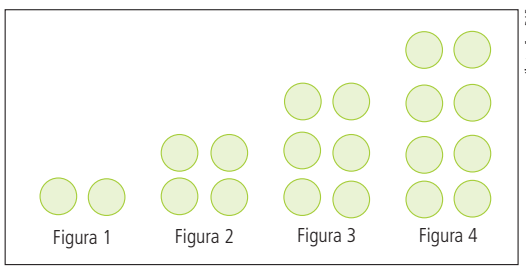 Descubra o padrão que relaciona a quantidade de bolinhas e o número da figura.Mantendo o mesmo padrão, quantas bolinhas terá a figura 5? E a figura 8?Podemos generalizar esse padrão usando palavras:• o número de bolinhas da figura é igual a duas vezes o número da posição que ela ocupa na sequência.Também podemos utilizar a linguagem matemática algébrica. Como?Representando pela letra p a posição da figura e pela letra n o número de bolinhas, escrevemos: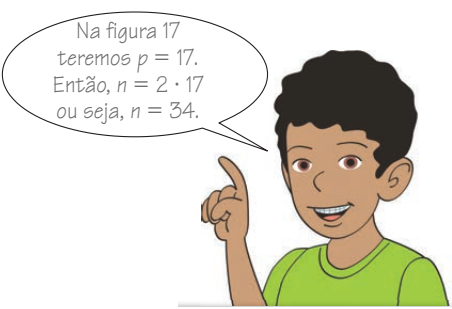 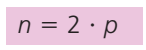 Observe que a linguagem matemática é mais sintética e pode ser compreendida por pessoas que não conhecem a nossa língua.Proposta 1Na sequência de figuras, estão empilhadas caixas brancas e caixas vermelhas. Observe: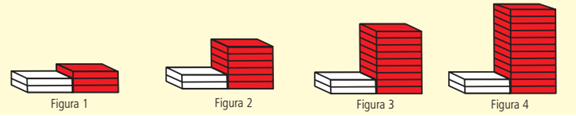 a) Quantas caixas brancas e quantas caixas vermelhas terá a figura 5? b) Qual será o número total de caixas da figura 12? c) Como se calcula o número de caixas vermelhas da figura 20? d) Quantas caixas vermelhas tem a figura cuja posição é n?Proposta 2Complete com a linguagem algébrica as seguintes frases.FRASESLINGUAGEM ALGÉBRICANove mais o dobro de um número9 + 2 ∙ xO quádruplo de um númeroO triplo de um número, mais 3O triplo de um número mais 3A metade de um númeroUm número adicionado a dezA diferença entre cinquenta e um númeroA quarta parte de um númeroO cubo de um número, mais sete